Załącznik nr 7Nazwa Wykonawcy	.................................................................................................Adres Wykonawcy	.................................................................................................Miejscowość ................................................			Data .....................Wskazanie (zgodnie z art. 36b ust. 1 upzp) przez Wykonawcę części zamówienia, której wykonywanie powierzy podwykonawcomSkładając ofertę w przetargu na realizację zamówienia pn.„Nabycie wyposażenia i urządzeń ratownictwa, niezbędnych do udzielenia pomocy poszkodowanym bezpośrednio na miejscu popełnienia przestępstwa 
- Dostawa nowego średniego samochodu ratowniczo-gaśniczego z napędem 4x4 dla Ochotniczej Straży Pożarnej w Padwi Narodowej” oświadczam, że moja/nasza firma powierzy podwykonawcom następujące roboty/usługi:.................................................................................(data i czytelny podpis Wykonawcy)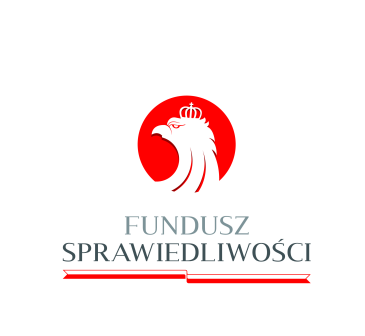 Nabycie wyposażenia i urządzeń ratownictwa, niezbędnych do udzielenia pomocy poszkodowanym bezpośrednio na miejscu popełnienia przestępstwa - Dostawa nowego średniego samochodu ratowniczo-gaśniczego z napędem 4x4 dla Ochotniczej Straży Pożarnej w Padwi Narodowej.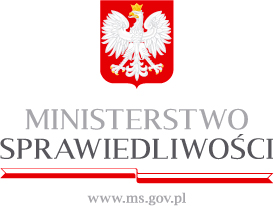 Rodzaj powierzonej części zamówienia